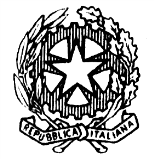 TRIBUNALE DI NOCERA INFERIORESEZIONE PENALEUDIENZA 30.10.2020 ore 09.00Giudice: Dott. Federico NOSCHESE ORDINE DI CHIAMATA DEI PROCESSII° Fascia ore 09:15 - 10:15 (RGT n. 401-20) – RGNR n. 183-18 (RGT n 692-19) – RGNR n. 10290-15 (RGT n. 1526-20) – RGNR n. 6300-14 (RGT n. 1524-20) – RGNR n. 6523-14 (RGT n. 183-20) – RGNR n. (1899-17) (RGT n. 1693-19) – RGNR n. 4209-17 (RGT n 1718-19) – RGNR n. 267-15 (RGT n 1877-19) – RGNR n. 6623-17 (RGT n. 458-20) – RGNR n. 4930-18 (RGT n. 1556-20) – RGNR n. 5653-19 (RGT n. 688-20) – RGNR n.1793-14 (RGT n. 1901-19) – RGNR n. 63-19 (R.G.T. n. 1343/17) – RGNR n. 2746-16II° Fascia ore 10:15 – 11:30 (RGT n. 1318-20) – RGNR n. 2133-19 (RGT n. 2327-14) – RGNR n. 2273-11 (RGT n. 637-17) – RGNR n. 5836-15 (RGT n. 160-14) – RGNR n. 160-14  RG Reclami 410 bis c.p.p. n. 67-19  RG Reclami 410 bis c.p.p. n. 56-19  (RGT n. 240-18) – RGNR n. 2813-14  (RGT n 2539-18) – RGNR n. 1239-18  (RGT n. 1096-20) – RGNR n. 2726-19  (RGT n. 691-19) – RGNR n. 2303-17  (RGT n. 585-19) – RGNR n. 4190-18 ore 11:00III° Fascia ore 11:30 – 12:30  (RGT n 2580-18) – RGNR n. 6283-17  (RGT n 1880-19) – RGNR n. 1563-19  (RGT n. 2255-18) – RGNR n. 5613-17  (RGT n. 1339-18) – RGNR n. 3583-17  (R.G.T. n. 1407/18 ) – RGNR n. 13-17  (RGT n. 589-18) – RGNR n. 8390-14  (RGT n. 899-13) – RGNR n. 3563-11  (RGT n. 556-18) – RGNR n. 1514-15  (RGT n. 2317-17) – RGNR n. 4986-16IV° Fascia ore 12:30 – 14:30  (RGT 583/19) – RGNR n. 2153-18  (RGT n. 2065-2018) – RGNR n. 3854-17  (RGT n. 2666-18) – RGNR n. 4459-16  (RGT n 816-17) – RGNR n. 1643-14  (RGT n. 692/18) – RGNR n. 1703-17  (RGT n. 31-20) – RGNR n. 5366-19  (R.G.T. n. 1223/17) – RGNR n. 623-16  (RGT n. 2008-19) – RGNR n. 4256-17 ore 14:30